Урок по русскому языку.                       2 класс.Учитель : Косменюк Наталья  АнатольевнаТема: Что такое существительное Ц е л и: - формирование грамматического понятия «имя существительное»; ознакомление с обобщенным лексическим значением  имен существительных (названия людей, вещей, событий и т. д.).                - формировать способность использовать свои теоретические знания  в жизни;               - совершенствовать  навыки каллиграфического письма;               -  воспитывать способность  уважать мнение другого человека, оказывать  посильную помощь товарищу.Тип урока: объяснение нового материалаМетод обучения: словесный, практический, наглядный.Оборудование:   загадки,  изображение балерины (для минутки чистописания), на листе буквы ш Ш ; правило на табличках словарные  слова :  п…ртфель,  т…традь,  п…нал, к…р…ндаши,  ласт…к. Эти слова закрыты  картинками с изображением предметов.План:1. Организационный  момент.2. Минутка чистописания.3. Словарная работа.4. Постановка целей урока.5. Наблюдение за ролью имён существительных.6. Упражнение в классификации существительных.7.  Наблюдение над многозначностью имен существительных.8. Наблюдение над ролью имен существительных в предложении. 9. Итог урока.10. Домашнее задание.Ход урока1. Организационный момент.	увидеть. (Шш    ш     Шш     ш )__________________________________________________________________-Из скольких элементов состоит   буква  «ш» ?  (из 3)- Из   каких   элементов? ( из прямых наклонных линий с закруглением внизу, а у заглавной буквы ещё и закругление  вверху)- Запишем в тетрадь.Ш  ( Ставим ручку чуть ниже верхней линии рабочей строки, поднимаемся вверх , закругляем  выписываем петельку, опускаемся вниз по прямой наклонной ; выполняем поворот на месте, поднимаемся по крючку , выписываем «секрет»,  по «секрету» вниз, поворот на месте, затем снова крючок, «секрет» по «секрету»  опускаемся вниз, пишем ножку балерины.)ш  ( ставим ручку на Ѕ рабочей строки , опускаемся вниз по прямой наклонной ; выполняем поворот на месте, поднимаемся по крючку , выписываем «секрет»,  по «секрету» вниз, поворот на месте, затем снова крючок, «секрет» по «секрету»  опускаемся вниз, пишем ножку балерины).3. Словарная работа.- Мы поработаем со словами , которые относятся к теме «школа».(На доске  записаны на табличках словарные  слова :  п…ртфель,  т…традь,  п…нал, к…р…ндаши,  ласт…к,. Эти слова закрыты  картинками с изображением предметов.   Но есть ещё одна сложность:  когда дети называют предмет и открывается запись его названия, то они видят, что в словах пропущены буквы. На карточках сверху слов даны буквы:п…ртфель,                   т…традь,                  п…нал,            к…р…ндаши,  ласт…к.- Напишите слова  в тетрадь правильно. Буквы , которые вставили пишите зелёной ручкой. Поставьте ударение во всех словах и подчеркните ударные и безударные гласные.(по одному  ученики   выходят к доске и вставляют в пропуск  правильную букву)- Молодцы ! Задание по рядам: -  Дорогие ребята! Сегодня в нашей школе необычный день! У нас в гостях учителя из других школ. И я надеюсь, что им в нашей школе понравится, а вы сумеете показать, чему научились за это время. На уроке вы будете выполнять задания, давать полные ответы, внимательно слушать вопросы учителя и ответы товарищей, помогать друг другу в сложных ситуациях.- Сядьте правильно, проверьте расположение учебных принадлежностей к уроку.Начинается урок,Он пойдёт ребятам впрок.Постараюсь всё понять,Буду грамотно писать!2. Минутка чистописания.- Отгадайте загадку:Туда мы ходим каждый день,Звенит звоночек звонкий…И нам учиться там не леньИ приносить пятёрки!  (ШКОЛА)- Назовите звук , который стоит в начале слова.  (ш).- Какую букву он обозначает? (ша)- Мы запишем её , соблюдая определённую закономерность, которую вы должны1 ряд :  составляет предложение со словом  портфель.2 ряд: составляет предложение со словом  тетрадь.3 ряд: составляет предложение со словом  карандаши.ФРОНТАЛЬНЫЙ ОПРОС. – Назовите предложения, которые вы составили.- На какой вопрос отвечают все эти слова?(На доске даны варианты вопросов)- Как мы называем человека, который нас учит? (учитель)- На какой вопрос отвечает это слово? (кто?)4. Постановка целей урока. - Я прочту стихотворение, а вы должны будете  добавить слова.(Учитель читает стихотворение А. Косоговского «Имя существительное», учащиеся договаривают слова. )- Кто спешит так рано в школу? 	- Все спешат ... (ученики)! - Что несут они в портфелях? - Книги, ручки, ... (дневники). - Как вы сделали открытие Это удивительное? - Помогло нам всем ответить - Имя ... (существительное). - Что такое имя существительное? (Часть речи, которая обозначает предметы и отвечает на вопросы кто? что?) - Как вы думаете, как будет называться тема нашего урока? (Имя существительное)- Сегодня мы начнем более подробно изучать имя существительное. 5.  Наблюдение за ролью имен существительных в речи. Упражнение 205. - Прочитайте и сравните по смыслу запись в первой части и второй части. - Понятно, о чем написано в первой части? Почему? ( там есть все необходимые смысловые части )- Можно ли понять текст без имен существительных? (нет)- Какова же роль имен существительных в речи? (Ответы детей).Задание 3 - выполняется самостоятельно. - Имя существительное - древнейшая и важнейшая часть речи. По количеству слов имя существительное - самая представительная часть речи: почти каждое второе слово - имя существительное. Еще первобытные люди, познавая природу, называли окружающие предметы и явления. Весь мир лиц, животных, растений, явлений природы, события - все названо, все имеет свое имя, и все это имена существительные. Физминутка. 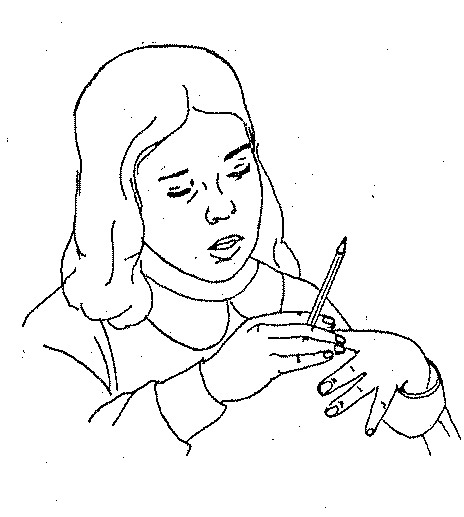 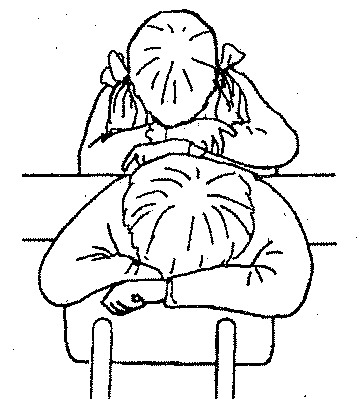 6. Упражнение в классификации существительных. - Поиграем в группы слов, Кто из вас играть готов? (как  назвать одним словом?) Пес, корова, кошка -? Кукла, мячик и гармошка-? Лук, редиска, огурцы-? Молоток, топор, щипцы-? Платье, юбка и рубашка -? Бак, стакан, кастрюля, чашка-? Василек, ромашка, роза-? Ветер, дождичек, морозы-? Подбери еще названья Овощей, одежды, тканей, Фруктов, мебели, цветов, Улиц, речек, городов! (Первая часть игры проводится устно, вторая - письменно; можно вместо второй части коллективно выполнить 208) 7.  Наблюдение над многозначностью имен существительных. - Какой смысл имеет существительное «урок» в следующих  стихотворениях? Я сегодня сбилась с ног У меня пропал щенок. Два часа его звала, 	, Два часа его ждала. За уроки не садилась ' И обедать не могла. (Домашнее задание) 	(с. Михалков) Он (nервоклассник) проснулся ночью темной, Было только три часа. Он ужасно испугался, Что урок  уж начался. (Учебный час.) (А. Барто.) - Что можно сказать про слово «урок»? (оно  многозначное) - Приведите пример таких существительных. 8. Наблюдение над ролью имен существительных в предложении. Составление из слов предложений. - Запишите предложение: К, звери, зиме, готовятся. - Разберите по членам. Найдите существительные. Какими членами в предложении они могут быть? 9.  Итог. - Что такое имя существительное? - Что оно обозначает? -- На какие вопросы отвечает? - Каким членом предложения бывает? 10. Домашнее задание: упражнение 208? Стр. 112 наизусть правилоСлова, которые обозначают предметы, явления природы или события и отвечают на вопрос кто? или что? , называются именами существительными.Какой?          что?            что делать?          кто?